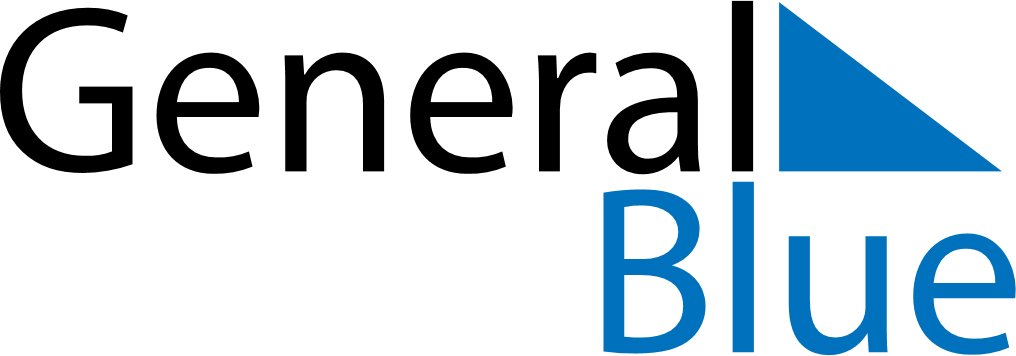 July 2030July 2030July 2030July 2030ColombiaColombiaColombiaMondayTuesdayWednesdayThursdayFridaySaturdaySaturdaySunday12345667Sacred Heart
Saints Peter and Paul891011121313141516171819202021Independence DayIndependence Day2223242526272728293031